Séances observées par l'étudiant(e) stagiaire en novembre et décembre :Séances mises en œuvre par l’étudiant-stagiaire en novembre et décembre :AUTO - POSITIONNEMENT DE L’ETUDIANT-STAGIAIRE AU REGARD DES COMPETENCES PROFESSIONNELLES (tableau rempli par l’étudiant et discuté avec le tuteur d’établissement lors d’un entretien)Le référentiel ci-dessous est extrait du référentiel de masterisation « former aux métiers du professorat et de l’éducation au 21ème siècle » https://www.devenirenseignant.gouv.fr/cid142150/former-aux-metiers-du-professorat-et-de-l-education-au-21e-siecle.html Le niveau 2 est attendu en fin de master 2. Une correspondance existe entre ce référentiel et le référentiel de compétences des métiers du professorat et de l’éducation 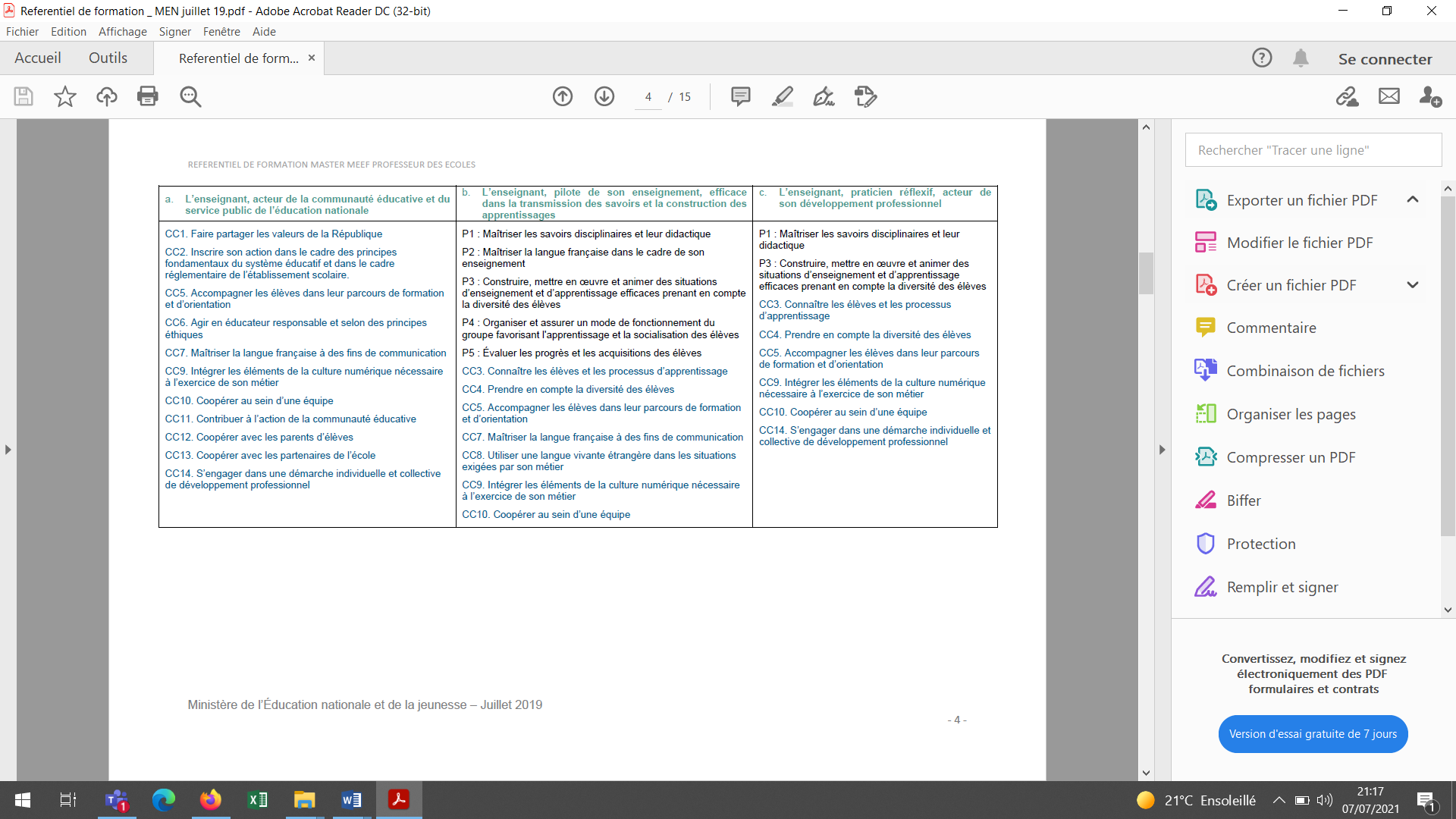 L’étudiant stagiaire atteste avoir pris connaissance de la fiche d’appréciation le :Etudiant - Stagiaire : «NOM_USUEL_» «Prénom_»Discipline : «Discipline_»Tuteur d’établissement : «tuteur»Tuteur d’établissement : «tuteur»Etablissement d’affectation : «établissement»Etablissement d’affectation : «établissement»DateDurée de la séanceNiveau de classeSujet du cours/ contenus/ compétences viséesDateDurée de la séanceNiveau de classeThématique du coursN0N1N2N3N4CommentairesL’enseignant, acteur de la communauté éducative et du service public de l’éducation nationaleL’enseignant, acteur de la communauté éducative et du service public de l’éducation nationaleL’enseignant, acteur de la communauté éducative et du service public de l’éducation nationaleL’enseignant, acteur de la communauté éducative et du service public de l’éducation nationaleL’enseignant, acteur de la communauté éducative et du service public de l’éducation nationaleL’enseignant, acteur de la communauté éducative et du service public de l’éducation nationaleL’enseignant, acteur de la communauté éducative et du service public de l’éducation nationaleRespecte et fait respecter les principes d’égalité, de laïcité, d’équité, de tolérance et de refus de toute discriminationRépond aux exigences d’assiduité, ponctualité, sécurité des élèves et confidentialitéAdopte une attitude et un positionnement d’adulte responsable dans la classe et dans l’établissementCommunique de manière correcte, claire et adaptée avec son (ses) interlocuteur(s)Adopte une attitude favorable à l’écoute et aux échanges avec son (ses) interlocuteur(s)Sait rendre compte de son travailLe professeur, pilote de son enseignement, efficace dans la transmission des savoirs et la construction des apprentissagesLe professeur, pilote de son enseignement, efficace dans la transmission des savoirs et la construction des apprentissagesLe professeur, pilote de son enseignement, efficace dans la transmission des savoirs et la construction des apprentissagesLe professeur, pilote de son enseignement, efficace dans la transmission des savoirs et la construction des apprentissagesLe professeur, pilote de son enseignement, efficace dans la transmission des savoirs et la construction des apprentissagesLe professeur, pilote de son enseignement, efficace dans la transmission des savoirs et la construction des apprentissagesLe professeur, pilote de son enseignement, efficace dans la transmission des savoirs et la construction des apprentissagesMaîtrise les savoirs disciplinaires et didactiques nécessaires à la mise en œuvre des programmes d’enseignement du collège et du lycée élémentairePlanifie des séquences d’enseignement-apprentissage structurées, mobilisant un cadre didactique et pédagogique répondant aux objectifs visésConduit un enseignement explicite, attentif aux besoins de chaque élève, en recourant à la coopération et à la différenciationInstalle et entretient un cadre d’apprentissage dynamique et sécurisant, en traitant les tensions de manière appropriée lorsqu’elles surviennentLe professeur praticien réflexif, acteur de son développement professionnelLe professeur praticien réflexif, acteur de son développement professionnelLe professeur praticien réflexif, acteur de son développement professionnelLe professeur praticien réflexif, acteur de son développement professionnelLe professeur praticien réflexif, acteur de son développement professionnelLe professeur praticien réflexif, acteur de son développement professionnelLe professeur praticien réflexif, acteur de son développement professionnelFormule ses besoins de formation pour actualiser ses savoirs, conforter ou faire évoluer ses pratiquesBILAN DU TUTEUR (semestre 3)Appréciation globale après quelques semaines de stage (implication, …) :